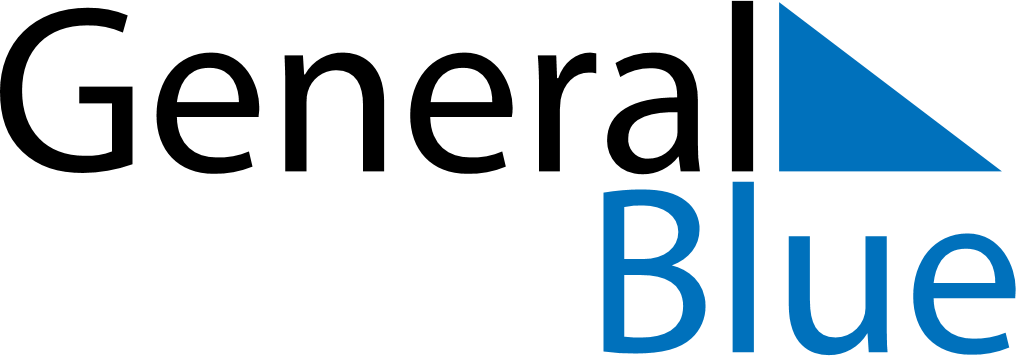 February 2023February 2023February 2023February 2023VenezuelaVenezuelaVenezuelaMondayTuesdayWednesdayThursdayFridaySaturdaySaturdaySunday12344567891011111213141516171818192021222324252526CarnivalShrove Tuesday2728